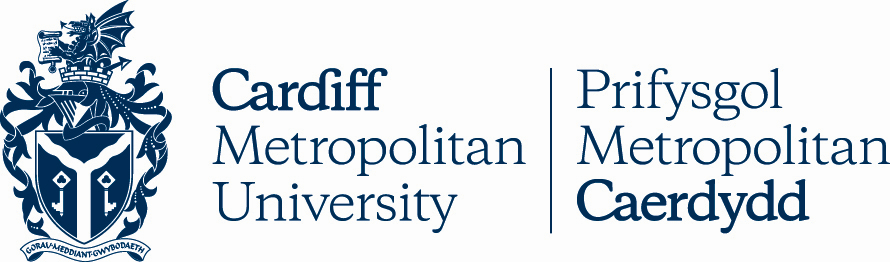 14.2PROCEDURE FOR APPROVAL OF NEW DEGREES OF CARDIFF METROPOLITAN UNIVERSITYKey DetailsVersion ControlProcedure for Approval of New Degrees of Cardiff Metropolitan UniversityAny proposed new degree (as distinct from programme title) requires approval by the University in order to be designated as a degree of Cardiff Metropolitan University; examples include the recently approved Doctor of Health (DHealth) and the Doctor of Sport (SportD).Where a new degree is proposed by a School, the attached form must be completed with details of the following:The award title in Welsh and English (e.g. Doethur mewn Addysg - Doctor of Education) and the abbreviation (e.g. EdD).A brief rationale for the introduction of the new qualification (e.g. is it professionally driven?).A summary of similar/equivalent practices at other UK universities.Requests must be submitted only by the Dean of School on the University’s form attached, to the Director of Registry Services ideally by 1 October or by 1 May in each academic year. The Director of Registry Services may seek further information from the School before signing and presenting the proposal to the University’s Academic Board.The degree title proposed must be given in the following format: Foundation Degree in …./ Gradd Sylfaen ….;Bachelor of .…/ Baglor,,,,; Master of …./ Athro….;Master in …/ Athro …: (for Integrated Masters) Doctor of …./ Doethur….The post nominum abbreviation is the same in any language, e.g. the abbreviation for Athro Gwyddorau Amgylcheddol/Master of Environmental Science is MEnvSci.The Director Registry Services will submit the paper for consideration by the University’s Academic Board for discussion with the benefit of necessary advice and input. The Academic Board should not be asked to approve proposals for new degrees without benefit of office papers and specific recommendations.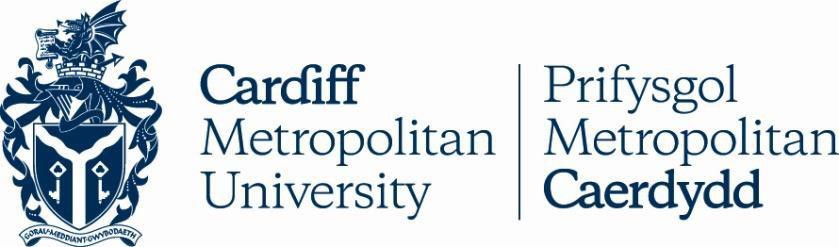 REQUEST TO THE UNIVERSITY FOR APPROVAL OF THE DESIGNATION OF A NEW DEGREE OF CARDIFF METROPOLITAN UNIVERSITYPOLICY TITLEProcedure for Approval of New Degrees of Cardiff Metropolitan UniversityDATE APPROVEDJan 2012APPROVING BODYAcademic BoardVERSION1PREVIOUS REVIEW DATESNEXT REVIEW DATEOUTCOME OF EQUALITY IMPACT ASSESSMENTRELATED POLICIES / PROCEDURES / GUIDANCEAcademic Handbook Ah1_14 (cardiffmet.ac.uk)IMPLEMENTATION DATEJan 2012POLICY OWNER (JOB TITLE)Director of Registry ServicesUNIT / SERVICERegistry ServicesCONTACT EMAILregulations@cardiffmet.ac.ukVERSIONDATEREASON FOR CHANGEAward TitleWelshAward TitleEnglishAbbreviationAbbreviationRationale for Introduction of New AwardRationale for Introduction of New AwardPractices at Other UK UniversitiesPractices at Other UK UniversitiesSchool Requesting New AwardSchool Requesting New AwardSignature of Dean Submitting RequestSignature of Dean Submitting RequestSigned: ………………………………………….	Date: ……………………………... Director of Registry ServicesFor Cardiff Metropolitan University Registry ServicesSigned: ………………………………………….	Date: ……………………………... Director of Registry ServicesFor Cardiff Metropolitan University Registry ServicesSigned: ………………………………………….	Date: ……………………………... Director of Registry ServicesFor Cardiff Metropolitan University Registry Services